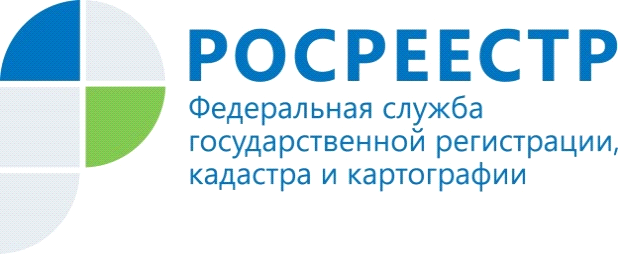 Типичные нарушения земельного законодательства на территории Красноярского краяТипичными нарушениями при осуществлении государственного земельного надзора являются:Изменение фактических границ земельных участков, в результате которых увеличивается площадь земельного участка за счет самовольного занятия земель, принадлежащим смежным правообладателям.Ответственность за такой вид нарушений установлена статьей 7.1  Кодекса Российской Федерации об административном правонарушении (далее – КоАП РФ).В целях недопущения таких нарушений необходимо удостовериться, что границы используемого земельного участка соответствуют границам земельного участка, содержащимся в Едином государственном реестре недвижимости (далее – ЕГРН), и не пересекают границ смежных земельных участков. В случае, если в сведениях ЕГРН отсутствуют сведения о местоположении границ используемого земельного участка, необходимо обратиться к кадастровому инженеру, который проведет кадастровые работы, в результате которых будет определено местоположение границ земельного участка, а так же будут подготовлены документы для обращения с заявлением  о внесении сведений о границах земельного участка в ЕГРН.Использование земельного участка не по целевому назначению и (или) не в соответствии с его разрешенным использованием.Ответственность за такой вид нарушений установлена частью 1 статьи 8.8 КоАП РФ.В правоустанавливающих документах на землю, а так же в ЕГРН указывается правовой режим земельного участка – его целевое назначение и вид разрешенного использования. Фактическое использование земельного участка должно соответствовать правовому режиму земельного участка.Невыполнение предписаний об устранении выявленных нарушений требований земельного законодательства (далее – предписание).Ответственность за такой вид нарушений установлена частями 25, 26 статьи 19.5 КоАП РФ.Нарушитель обязан устранить допущенное им нарушение требований земельного законодательства в установленные предписанием сроки и предусмотренном законодательством Российской Федерации порядке.При этом, нарушитель вправе обратится к лицу, выдавшему предписание, с ходатайством о продлении срока исполнения предписания с приложением к такому ходатайству документов, справок и иных материалов, подтверждающих принятие необходимых мер для устранения нарушения.Пресс-службаУправления Росреестра по Красноярскому краю: тел.: (391) 2-524-367, (391)2-524-356е-mail: pressa@r24.rosreestr.ruсайт: https://www.rosreestr.ru Страница «ВКонтакте» http://vk.com/to24.rosreestr